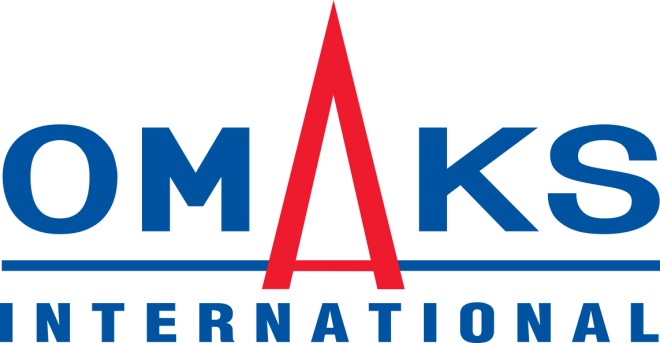 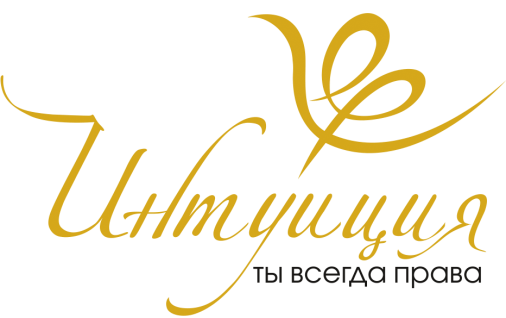 ООО «Омакс Интернешнл» ЭДРПОУ 21690995.  08703, г. Обухов, Киевской обл., ул. Промышленная, 16. (04572)7-18-19, (067) 238-18-00.ООО «Омакс Интернешнл», один из лидеров среди Украинских производителей  женских полиамидных и хлопковых колготок и носков. В своём производстве мы  используем исключительно качественное сырьё европейских производителей. Наш дружный коллектив насчитывает более 180 человек.Если Вы энергичны, хотите работать и развиваться, реализовать свои знания, полученные в университете, мы предлагаем Вам наши вакансии:Химик-технолог по покраске полиамидной продукции.Разрабатывает и ведет базу рецептур для покраски продукта. Руководит красильным цехом, до   10-ти  подчинённых.  Основные  задачи:  максимально  качественный результат   покраски   с  минимальными  энергетическими  и  временными затратами. График работы 8-00 - 17-00. Помощник мастера вязального ПА и ХБ цехов.График  сменный  с  ночными сменами. Обслуживание вязальных автоматов,контроль  качества  полотна  и  размерности  полуфабриката.  Ремонтныеработы.  Наладчик швейного оборудования.График  8-00  -  17-00.  Ремонт  и обслуживание швейного оборудования,оверлоки, плоскошовные машины, комплексы. Мы предлагаем:социальные гарантии в соответствии с Законодательством;заработная плата по результатам собеседования;при необходимости - стажировка, обучение;возможность развития и карьерного роста;предоставляем жилье.Шановні студенти, якщо Вас зацікавила вакансія зверніться у Центр праці та кар’єри: адреса: 01011 м. Київ, вул. Немировича-Данченка, 2, навчальний корпус 1, ауд. 1-0246;телефон для довідок/факс: +38044-280-07-74 (22-00 - внутрішній); Email: career_center@knutd.com.ua	Контактна особа:Тетяна Анатоліївна Ковальська